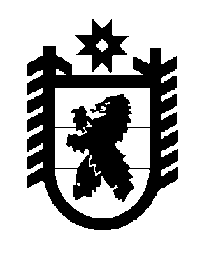 Российская Федерация Республика Карелия    ПРАВИТЕЛЬСТВО РЕСПУБЛИКИ КАРЕЛИЯПОСТАНОВЛЕНИЕ                                 от  16 сентября 2014 года № 295-Пг. Петрозаводск О внесении изменения в постановление Правительства 
Республики Карелия от 16 февраля 2009 года № 27-ППравительство Республики Карелия п о с т а н о в л я е т:Внести в Перечень муниципального имущества Прионежского муниципального района, передаваемого в муниципальную собственность Шуйского сельского поселения, утвержденный постановлением Правительства Республики Карелия от 16 февраля 2009 года № 27-П 
«О разграничении имущества, находящегося в муниципальной собственности Прионежского муниципального района», изменение, изложив пункты 178, 179 в следующей редакции:           Глава Республики  Карелия                                                            А.П. Худилайнен«178.Квартиры № 1, 2пос. Шуя, 
ул. Низовая, 1общая площадь 
96,2 кв. м179.Квартиры № 2, 1пос. Шуя, 
ул. Низовая, 2общая площадь 
83,83 кв. м».